EXPRESSIONS REVIEW LESSONWe use expressions to find the value of any term in a pattern. We can make expressions for linear patterns using the format y = mx + b Leave the y and the x. To find the m and b:m = slope = the pattern number (the rule)b = y-intercept = value of term 0Example:   5, 8, 11… the pattern number is + 3 each time. Therefore, m = + 3b = term 0 = term 1 – pattern number, so 5 – 3. Therefore, b = 2SO, y = 3x + 2 is the equation Equations Practice: For each pattern, figure out the pattern number (the rule) and extend the pattern 4 more terms. Determine the value for Term 0. Then write the algebraic expression for each.  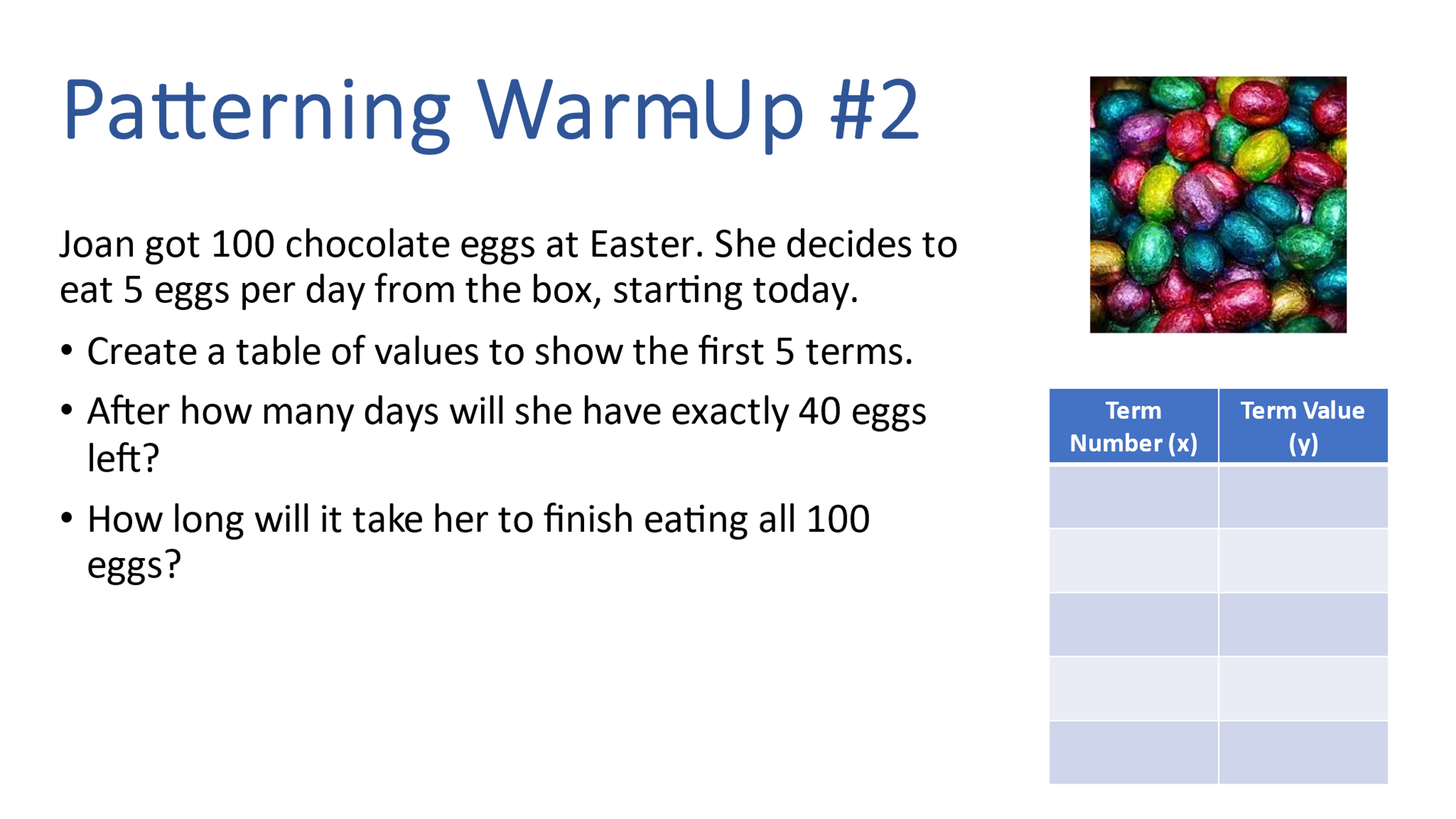 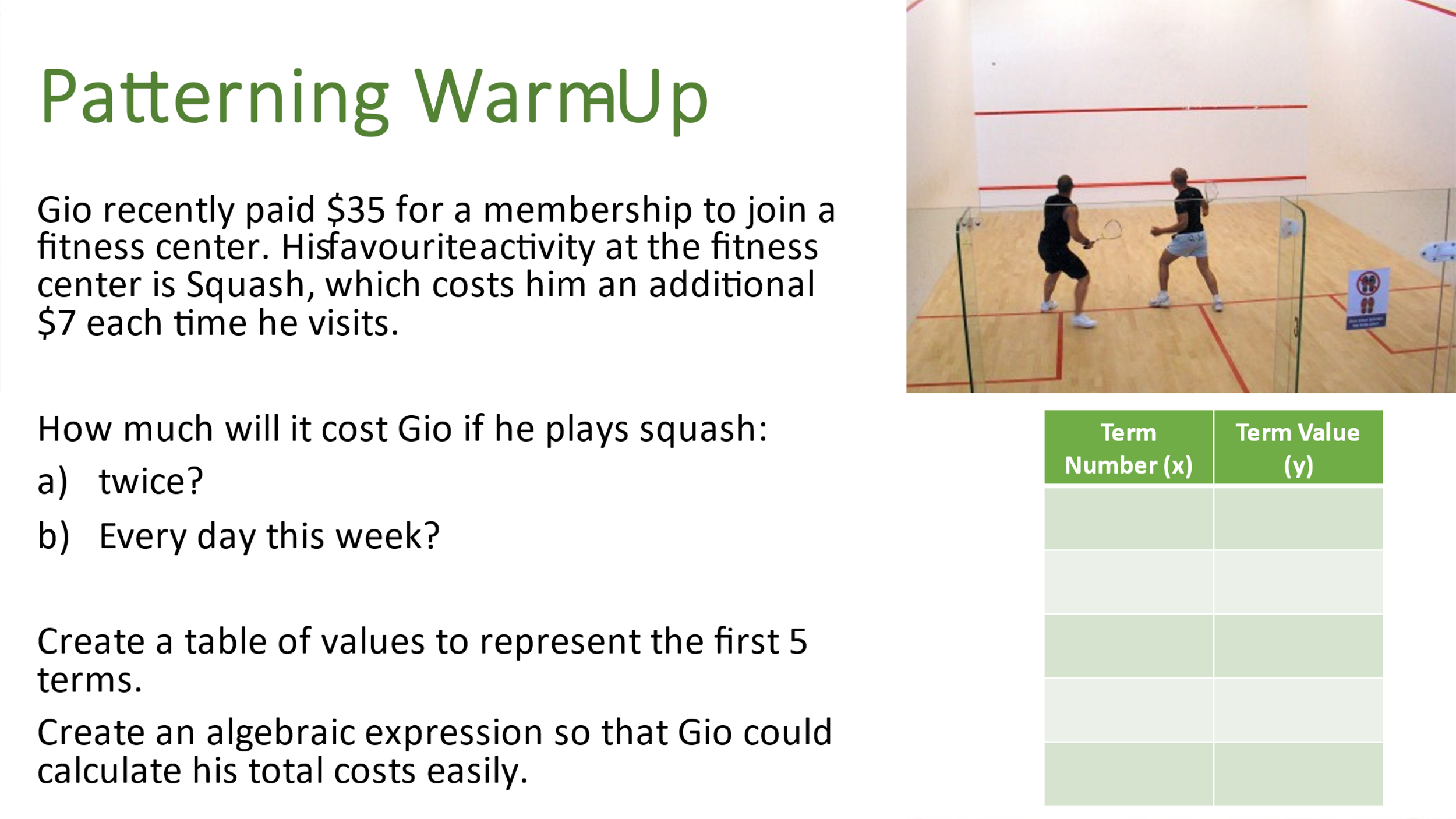  3,  7,  11... 15,  13,  11… 4, 14, 24... -8, -5, -2 … 8, 5, 2 … 6, 18, 30 … 4, 9, 14 …66, 55, 44 …  